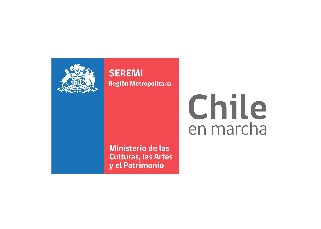 COMPROMISO DE PARTICIPACIÓNFECHA:YO:N°C.I:ME COMPROMETO A PARTICIPAR ACTIVAMENTE Y CUMPLIR CON COMPLETA ASISTENCIA EN LA INICIATIVA “III BIENAL DE ARTESANÍA URBANA Y TRADICIONAL DE LA REGIÓN METROPOLITANA”, SEGÚN LAS ACCIONES QUE SEAN DEFINIDAS POR PARRILLA PROGRAMÁTICA, ESTABLECIDA DURANTE EL PERIODO DE SU DESARROLLO.FIRMA